SOIREE AQUAGYM 2014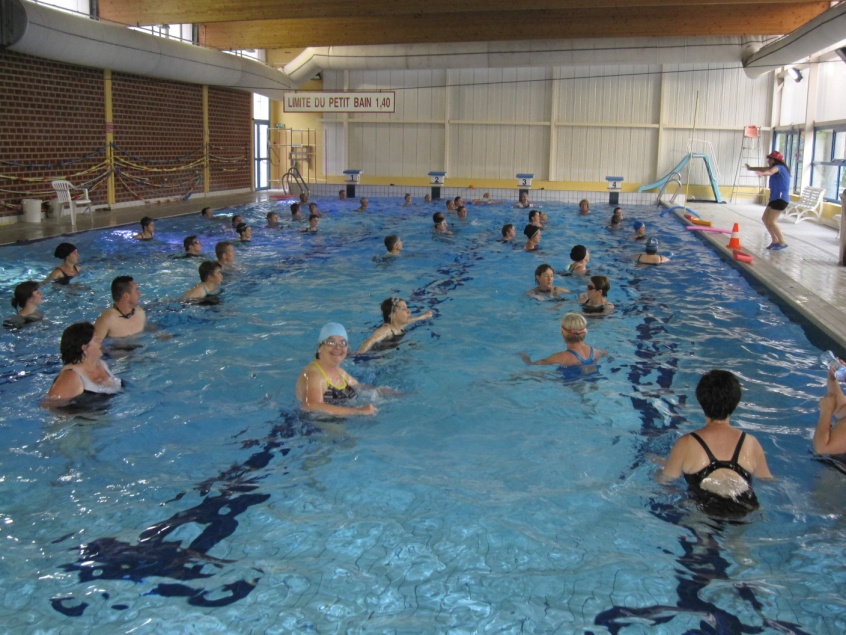 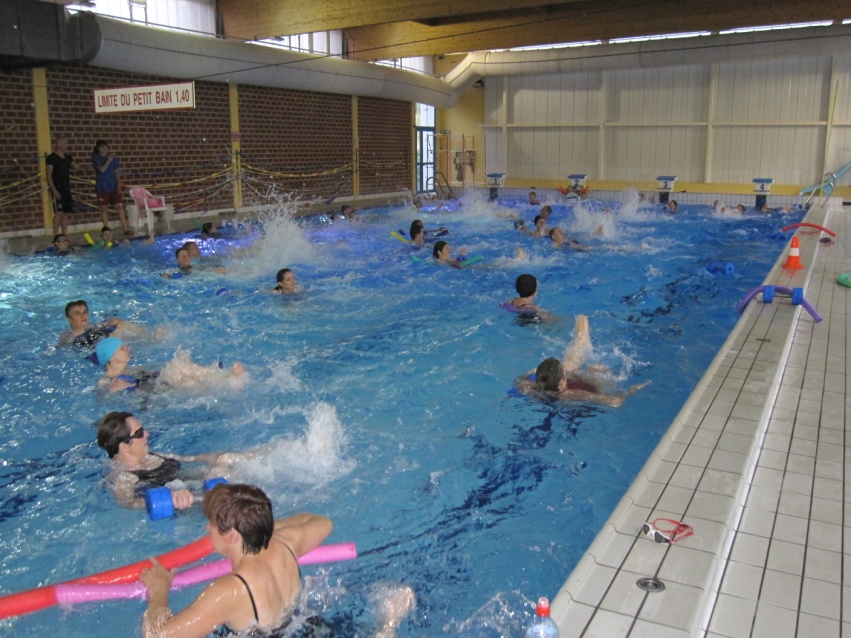 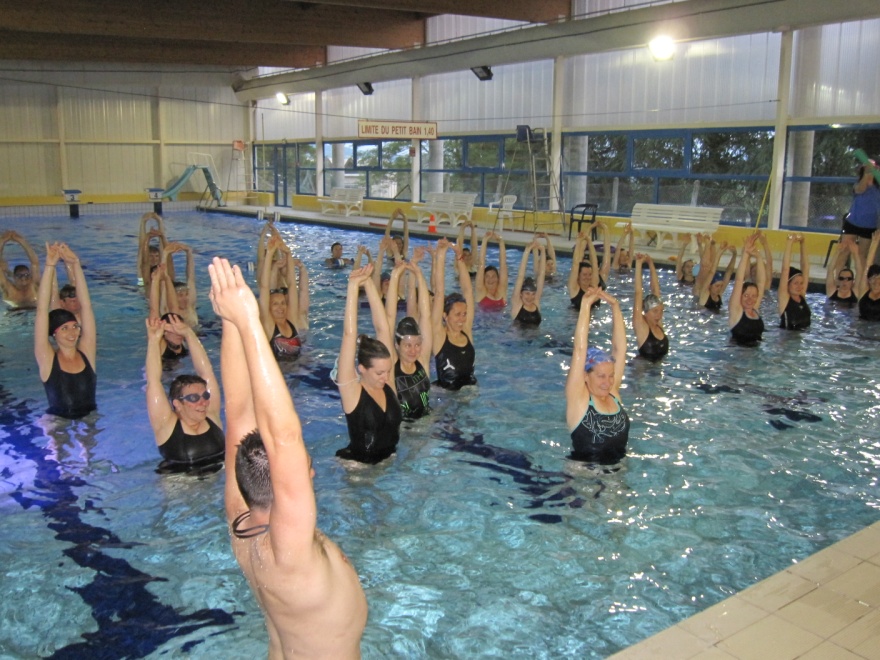 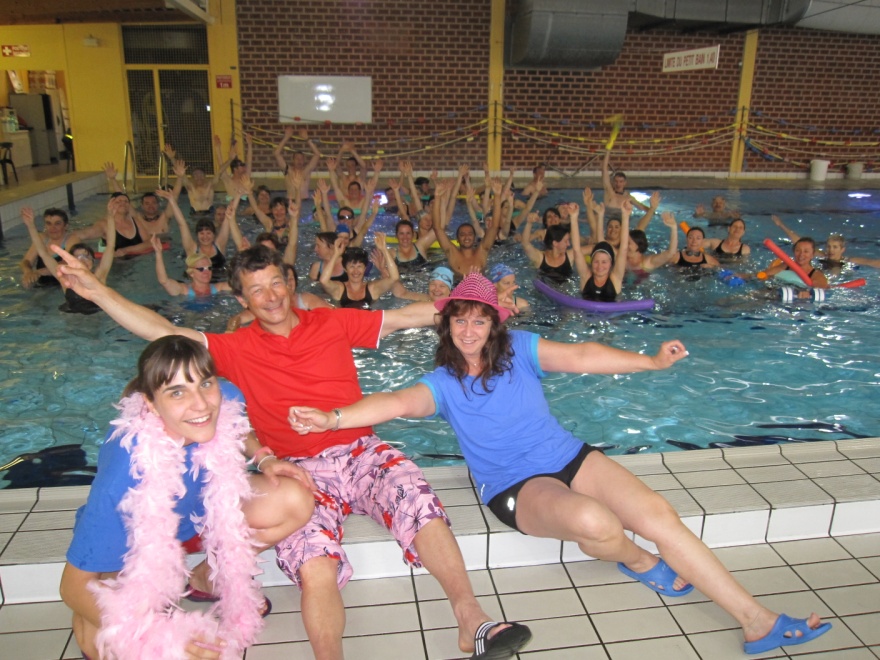 